KARTA PRZEDMIOTU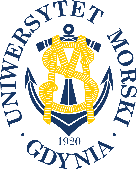 UNIWERSYTET MORSKI W GDYNIWydział Zarządzania i Nauk o Jakości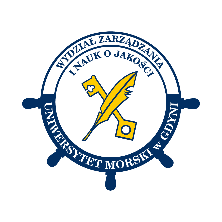 Kod przedmiotuNazwa przedmiotuw jęz. polskimChemia ORGANICZNAKod przedmiotuNazwa przedmiotuw jęz. angielskimOrganic ChemistryKierunekInżynieria JakościSpecjalnośćprzedmiot kierunkowyPoziom kształceniastudia pierwszego stopniaForma studiówniestacjonarneProfil kształceniaogólnoakademickiStatus przedmiotuobowiązkowyRygoregzaminSemestr studiówLiczba punktów ECTSLiczba godzin w tygodniuLiczba godzin w tygodniuLiczba godzin w tygodniuLiczba godzin w tygodniuLiczba godzin w semestrzeLiczba godzin w semestrzeLiczba godzin w semestrzeLiczba godzin w semestrzeSemestr studiówLiczba punktów ECTSWCLPWCLPII51818Razem w czasie studiówRazem w czasie studiówRazem w czasie studiówRazem w czasie studiówRazem w czasie studiówRazem w czasie studiów36363636Wymagania w zakresie wiedzy, umiejętności i innych kompetencjiZnajomość podstaw chemii.Cele przedmiotuZapoznanie z podstawowymi właściwościami fizycznymi i chemicznymi związków organicznych, niezbędnymi w pracy w dziedzinie nauki o zarządzaniu i jakości.Osiągane efekty uczenia się dla przedmiotu (EKP)Osiągane efekty uczenia się dla przedmiotu (EKP)Osiągane efekty uczenia się dla przedmiotu (EKP)SymbolPo zakończeniu przedmiotu student:Odniesienie do kierunkowych efektów uczenia sięEKP_01definiuje pojęcie: szereg homologiczny, izomeria, grupa funkcyjna, rzędowość atomu węgla, sekstet elektronowy, wiązanie  i , wiązanie zdelokalizowane, hybrydyzacja atomu węgla.NK_W01, NK_W02EKP_02nazywa związki organiczne zgodnie z zasadami IUPAC.NK_W01, NK_W02, NK_U03EKP_03wskazuje grupy funkcyjne poszczególnych związków organicznych i klasyfikuje związki organiczne na podstawie ich budowy.NK_W01, NK_W02, NK_U03EKP_04prezentuje równania reakcji: substytucji, addycji, eliminacji, polimeryzacji, zapisuje równania reakcji spalania węglowodorów przy różnym dostępie tlenu.NK_W01, NK_W02, NK_W05, NK_U03EKP_05wymienia i ilustruje równaniami reakcji metody otrzymywania i właściwości poszczególnych grup związków organicznych.NK_W01, NK_W04, NK_W05, NK_U03EKP_06przeprowadza, przewiduje i interpretuje wyniki doświadczeń chemicznych.NK_W04, NK_W05, NK_W06, NK_U03, NK_U04, NK_U10, NK_U11, NK_K02, NK_K03Treści programoweLiczba godzinLiczba godzinLiczba godzinLiczba godzinOdniesienie do EKPTreści programoweWCLPOdniesienie do EKPChemia organiczna jako chemia związków węgla: położenie węgla w układzie okresowym, tetraedryczny model atomu węgla, orbitale atomowe i cząsteczkowe, hybrydyzacje atomu węgla, wiązania chemiczne w związkach organicznych, wzory strukturalne, rzędowość atomów węgla, różnorodność związków organicznych, rola chemii organicznej.1EKP_01Węglowodory alifatyczne: szereg homologiczny alkanów, alkenów i alkinów, nazewnictwo, grupy alkilowe, wiązanie  i , izomeria konstytucyjna i konformacyjna, węglowodory cykliczne, stereoizomeria alkenów, właściwości fizyczne i chemiczne (reakcja substytucji, addycji – reguła Markownikowa, eliminacji, polimeryzacji, utlenianie alkenów, kwasowe właściwości alkinów). Mechanizm reakcji substytucji. Spalanie alkanów, piroliza.22EKP_02, EKP_03, EKP_04, EKP_05, EKP_06Węglowodory aromatyczne: budowa pierścienia aromatycznego (sekstet elektronowy, wiązanie zdelokalizowane), wzory i nazewnictwo, izomeria orto, meta, para, właściwości fizyczne i chemiczne (reakcje substytucji i addycji, kierujące działanie podstawników), ropa naftowa i gaz ziemny, jako naturalne źródła węglowodorów, węglowodory jako paliwa.12EKP_02, EKP_03, EKP_04, EKP_05, EKP_06Związki halogenoorganiczne: wzory i nazewnictwo, polaryzacja wiązania węgiel-fluorowiec, właściwości fizyczne i chemiczne, freony, DDT, PCB.1EKP_02, EKP_03, EKP_04, EKP_05Alkohole i fenole: budowa, nazewnictwo, właściwości fizyczne i chemiczne. Oddziaływania międzycząsteczkowe. Utlenianie, rozerwanie wiązania C-OH oraz O-H. Charakter kwasowy alkoholi i fenoli. 22EKP_02, EKP_03, EKP_04, EKP_05, EKP_06Etery i epoksydy: budowa, nazewnictwo, właściwości fizyczne i chemiczne.1EKP_02, EKP_03, EKP_04, EKP_05Aldehydy i ketony: budowa, nazewnictwo, wpływ grupy karbonylowej na właściwości aldehydów i ketonów, właściwości fizyczne i chemiczne (utlenianie i redukcja, tautomeria keto-enolowa, kondensacja aldolowa, reakcja Cannizzaro).22EKP_02, EKP_03, EKP_04, EKP_05, EKP_06Kwasy karboksylowe: budowa, nazewnictwo, właściwości fizyczne (wpływ wiązania wodorowego) i chemiczne (rozerwanie wiązania O-H i reakcje wymiany grupy OH, utleniane, redukcja, dekarboksylacja), kwasy nasycone, nienasycone, dikarboksylowe.22EKP_02, EKP_03, EKP_04, EKP_05, EKP_06Estry: budowa, nazewnictwo, otrzymywanie, właściwości fizyczne i chemiczne (hydroliza kwasowa i zasadowa, mydła, detergenty), triestry glicerolu, estry kwasów nieorganicznych.12EKP_02, EKP_03, EKP_04, EKP_05, EKP_06Bezwodniki i chlorki kwasowe: budowa, nazewnictwo, właściwości.1EKP_02, EKP_03, EKP_04, EKP_05Związki organiczne zawierające azot (amidy, związki nitrowe): budowa, nazewnictwo, właściwości. Aminy, rzędowość amin, czwartorzędowe sole amoniowe, właściwości fizyczne i chemiczne.23EKP_02, EKP_03, EKP_04, EKP_05, EKP_06Związki wielofunkcyjne: Hydroksykwasy (czynność optyczna kwasu mlekowego, asymetryczny atom węgla, enancjomery, mieszanina racemiczna, racemat). Aminokwasy (nazewnictwo, właściwości kwasowo-zasadowe, wiązanie peptydowe), węglowodany (cukry proste i złożone, chiralność monosacharydów, formy hemiacetalowe, odmiany anomeryczne, wzory Fischera i Hawortha, tworzenie glikozydów).22EKP_02Przepisy BiHP w laboratorium chemicznym, szkło i sprzęt laboratoryjny.1EKP_06Łącznie godzin1818Metody weryfikacji efektów uczenia się dla przedmiotuMetody weryfikacji efektów uczenia się dla przedmiotuMetody weryfikacji efektów uczenia się dla przedmiotuMetody weryfikacji efektów uczenia się dla przedmiotuMetody weryfikacji efektów uczenia się dla przedmiotuMetody weryfikacji efektów uczenia się dla przedmiotuMetody weryfikacji efektów uczenia się dla przedmiotuMetody weryfikacji efektów uczenia się dla przedmiotuMetody weryfikacji efektów uczenia się dla przedmiotuMetody weryfikacji efektów uczenia się dla przedmiotuSymbol EKPTestEgzamin ustnyEgzamin pisemnyKolokwiumSprawozdanieProjektPrezentacjaZaliczenie praktyczneInneEKP_01xxxEKP_02xxxEKP_03xxxEKP_04xxxEKP_05xxxEKP_06xxxKryteria zaliczenia przedmiotuStudent uzyskał zakładane efekty kształcenia. Zaliczenie zajęć laboratoryjnych: zajęcia laboratoryjne muszą być wykonane w 100%, zaliczone kartkówki (co najmniej 60% punktów możliwych do zdobycia) oraz zaliczone wszystkie sprawozdania z zajęć.Egzamin pisemny: należy poprawnie odpowiedzieć na co najmniej 50% +1 pytań.Ocena końcowa z przedmiotu (OC) składa się ze średniej ważonej z wykładu (W) i laboratorium (L) wg wzoru OC=50%W+50%L z zaokrągleniem do skali ocen obowiązujących w UMG.Nakład pracy studentaNakład pracy studentaNakład pracy studentaNakład pracy studentaNakład pracy studentaNakład pracy studentaForma aktywnościSzacunkowa liczba godzin przeznaczona na zrealizowanie aktywnościSzacunkowa liczba godzin przeznaczona na zrealizowanie aktywnościSzacunkowa liczba godzin przeznaczona na zrealizowanie aktywnościSzacunkowa liczba godzin przeznaczona na zrealizowanie aktywnościSzacunkowa liczba godzin przeznaczona na zrealizowanie aktywnościForma aktywnościWCLLPGodziny kontaktowe181818Czytanie literatury81212Przygotowanie do zajęć ćwiczeniowych, laboratoryjnych, projektowych1010Przygotowanie do egzaminu, zaliczenia111212Opracowanie dokumentacji projektu/sprawozdania1010Uczestnictwo w zaliczeniach i egzaminach2Udział w konsultacjach 141313Łącznie godzin537575Sumaryczna liczba godzin dla przedmiotu128128128128128Sumaryczna liczba punktów ECTS dla przedmiotu55555Liczba godzinLiczba godzinLiczba godzinECTSECTSObciążenie studenta związane z zajęciami praktycznymi75757533Obciążenie studenta na zajęciach wymagających bezpośredniego udziału nauczycieli akademickich65656522Literatura podstawowaBogalecka M., Barcewicz K., Ćwiczenia laboratoryjne z chemii organicznej, Wydawnictwo Akademii Morskiej w Gdyni, Gdynia 2007Kupryszewski G., Wstęp do chemii organicznej, Wydawnictwo Gdańskie, Gdańsk 1994Bobrański B., Chemia organiczna, PWN, Warszawa 1992Literatura uzupełniającaClayden J., Greeves N., Wothers P., Warren S., Organic chemistry, Oxford University Press, Oxford, New York 2004Hart H., Craine L.E., Hart D.J., Chemia organiczna – krótki kurs, Wydawnictwo Lekarskie PZWL, Warszawa 1999Mastalerz P., Elementarna chemia organiczna, Wydawnictwo Chemiczne, Wrocław 1998Mastalerz P., Chemia organiczna, PWN, Warszawa 1986Osoba odpowiedzialna za przedmiotOsoba odpowiedzialna za przedmiotdr hab. Magdalena Bogalecka, prof. UMGKJPPChPozostałe osoby prowadzące przedmiotPozostałe osoby prowadzące przedmiotdr hab. inż. Joanna Brzeska, prof. UMGKJPPChdr inż. Alina DereszewskaKJPPChdr inż. Magda MorawskaKJPPCh